Lista de Códigos QR code dos PLANCON – 2021Código do Plancon Municipal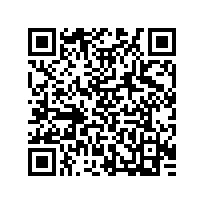 ESCOLAS MUNICIPAISESCOLAS PARTICULARESUNIVERSIDADESESCOLAS ESTADUAISEMEF André RebouçasEMEF André RebouçasEMEF André Rebouças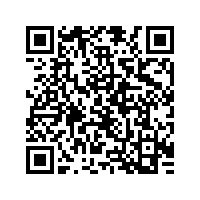 EIM Andrea DurigonEIM Andrea DurigonEIM Andrea Durigon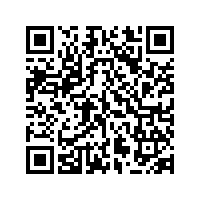 EMEF CAICEMEF CAICEMEF CAIC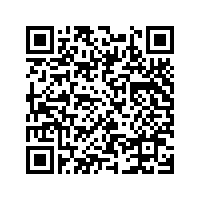 EIM CorredeiraEIM CorredeiraEIM Corredeira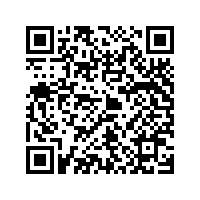 CEIM Raio de LuzCEIM Raio de LuzCEIM Raio de Luz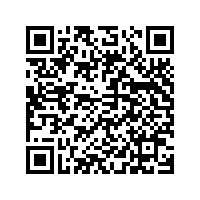 EMEF Itinerante Estudando e PlantandoEMEF Itinerante Estudando e PlantandoEMEF Itinerante Estudando e Plantando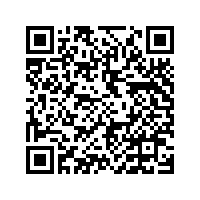 GEM Jardim Bela VistaGEM Jardim Bela VistaGEM Jardim Bela Vista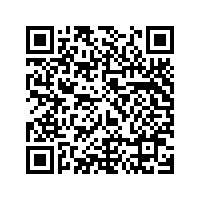 EMEF Novos CamposEMEF Novos CamposEMEF Novos Campos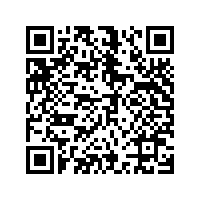 CEIM Vivendo e aprendendo e EMEF Pinhal PretoCEIM Vivendo e aprendendo e EMEF Pinhal PretoCEIM Vivendo e aprendendo e EMEF Pinhal Preto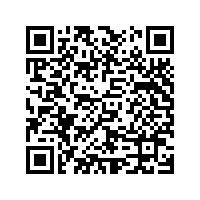 EIM Profª Maria Gorete Delavy BeckerEIM Profª Maria Gorete Delavy BeckerEIM Profª Maria Gorete Delavy Becker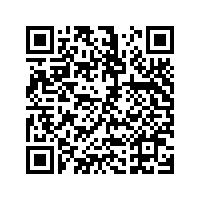 EMEF Santa Júlia BiliartEMEF Santa Júlia BiliartEMEF Santa Júlia Biliart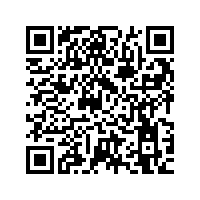 GEM Waldemar Rupp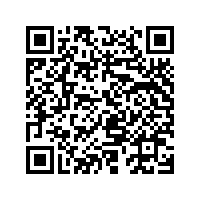 Escola São Simão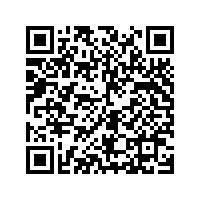 CEIM Eliete Teixeira Lopes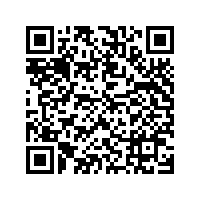 CEIM – Caio – José Carlos Pisani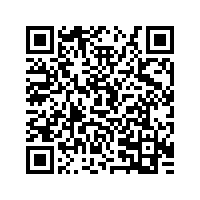 CEIM Mundo Encantado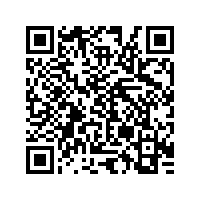 CEIM Padre Armando de Costa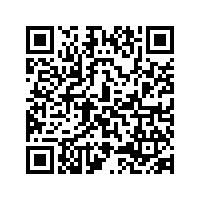 CEIM Pato Donald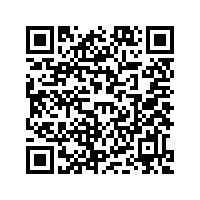 CEIM Pequeno Anjo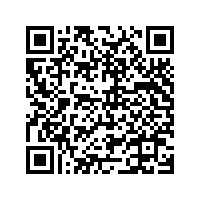 CEIM Profª Audete Paz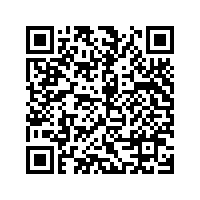 CEIM Sonho Infantil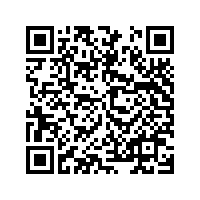 CEIM Jubileu de Prata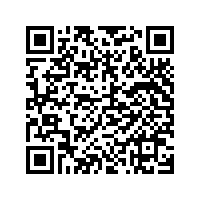 CEIM À Caminho do Futuro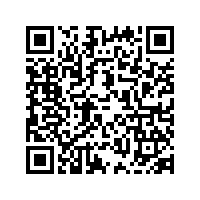 CEIM Menino Jesus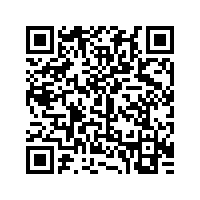 CEIM Marilene Rupp Bagatini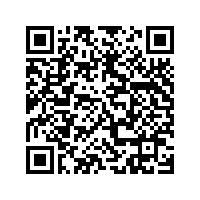 Multisseriada Lídes Titon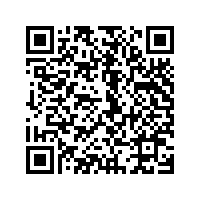 Campo Feliz e Jósimo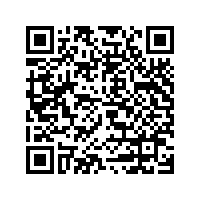 Profª Carlotina 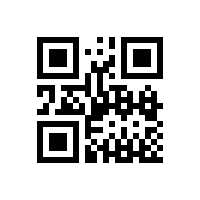 Colégio Auxiliadora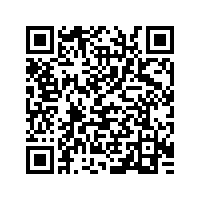 Escola Potencial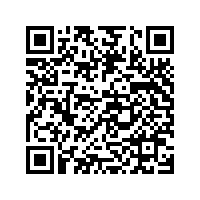 Escola Lírios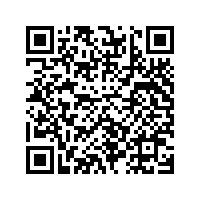 UNOPAR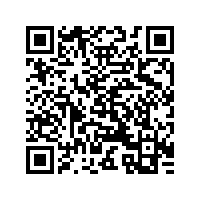 UNOESC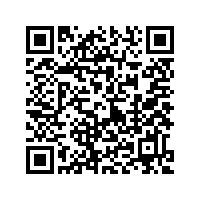 UNIASSELVIFAEL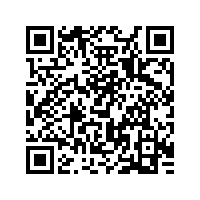 UNINTERESTÁCIOUNICESUMARSESI Campos Novos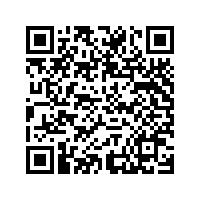 AMA 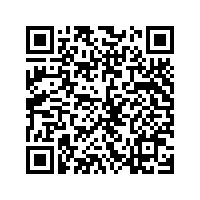 APAE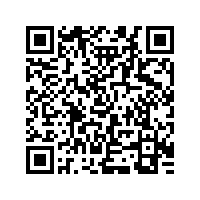 EEB Paulo Blasi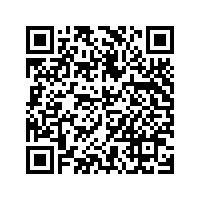 EEB Antônia Correa Mendes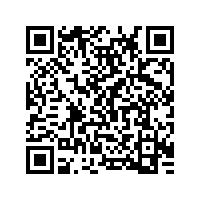 EEB Henrique Rupp Júnior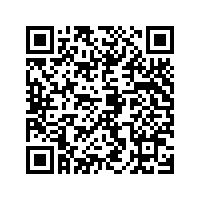 EEB Dal Pai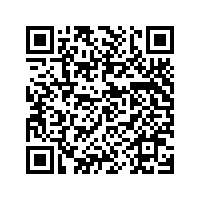 EEB Gasparino Zorzi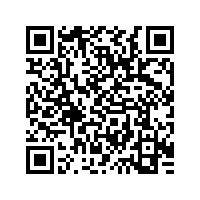 CEJA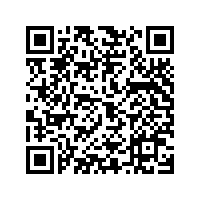 AMAACADAV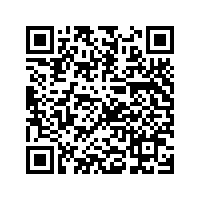 EEB Faria Neto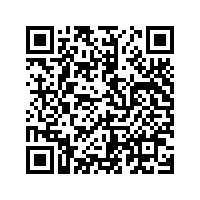 